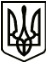 УкраїнаМЕНСЬКА МІСЬКА РАДАЧернігівська областьРОЗПОРЯДЖЕННЯ Від  12 травня 2021 року                         № 164Про проведення публічних обговорень проектів рішень міської ради щодо ліквідації закладів загальної середньої освіти Менської міської територіальної громади	На підставі ст. 32 Закону України «Про повну загальну середню освіту», рішення 5-ї сесії Менської міської ради 8 скликання від 06 травня 2021 року №  226 «Про затвердження Тимчасового положення про порядок залучення громадськості до вирішення питань місцевого значення у Менській міській територіальній громаді», з метою забезпечення проведення процедур зі створення в громаді спроможної освітньої мережі:Провести публічне обговорення проектів рішень міської ради «Про ліквідацію юридичної особи – Городищенського закладу загальної середньої освіти І-ІІ ступенів Менської міської ради Чернігівської області», «Про ліквідацію юридичної особи – Семенівського закладу загальної середньої освіти І -ІІ ступенів Менської міської ради Чернігівської області», «Про припинення шляхом ліквідації структурного підрозділу закладу освіти – Ушнянської філії І-ІІ ступенів Менського опорного закладу загальної середньої освіти І-ІІІ ступенів ім. Т.Г. Шевченка Менської міської ради Менського району Чернігівської області» у формі громадського обговорення, а також шляхом проведення зустрічей у трудових колективах закладів освіти, прийому пропозицій, зауважень та рекомендацій щодо обговорюваного питання.Провести громадські обговорення проектів рішень міської ради щодо ліквідації закладів загальної середньої освіти, оприлюднених на офіційному сайті міської ради (https://mena.cg.gov.ua/):1) «Про ліквідацію юридичної особи – Городищенського закладу загальної середньої освіти І -ІІ ступенів Менської міської ради Чернігівської області» - 24  травня 2021 року о 15:00 год. за адресою с. Городище, вул. Шевченка, 27, в приміщенні  Городищенської філії КЗ «Менський будинок культури»;2) «Про ліквідацію юридичної особи – Семенівського закладу загальної середньої освіти І -ІІ ступенів Менської міської ради Чернігівської області» - 25  травня 2021 року о 15:00 год. за адресою с. Семенівка, вул. Перемоги, 5, в приміщенні Семенівської філії КЗ «Менський будинок культури»;3) «Про припинення шляхом ліквідації структурного підрозділу закладу освіти – Ушнянської філії І-ІІ ступенів Менського опорного закладу загальної середньої освіти І-ІІІ ступенів ім. Т.Г. Шевченка Менської міської ради Менського району Чернігівської області» - 26 травня 2021 року о 15:00 год., за адресою с. Ушня, вул. Шкільна, 22, в приміщенні Ушнянської філії КЗ  «Менський будинок культури».	2.Публічні обговорення  провести:1) у відповідності до Тимчасового положення про порядок залучення громадськості до вирішення питань місцевого значення  у Менській міській територіальній громаді, затвердженого рішенням міської ради від 06.05.2021 №  226;2) із забезпеченням  додаткових обмежувальних заходів, пов’язаних з дотриманням карантинних обмежень, які діють на території адміністративно-територіальної одиниці відповідно до рівня епідемічної безпеки;	3. Визначити органом ради, що забезпечує організацію проведення публічних обговорень від імені органу місцевого самоврядування - відділ освіти Менської міської ради (15600, Чернігівська область, м. Мена, вул. Титаренка Сергія, 7, електронна пошта: osvitaradamena@ukr.net, контактний телефон: 095 187 96 36  - Лук’яненко Ірина Федорівна, начальник відділу освіти Менської міської ради, час роботи - з 8.00 год. До 17.00 год. з понеділка по п’ятницю).	4. Відділу освіти Менської міської ради:1) підготувати інформаційне повідомлення про громадське обговорення;2) забезпечити організацію проведення зустрічей у трудових колективах закладів освіти, громадських обговорень у сільських населених пунктах громади, прийом  пропозицій, зауважень та рекомендацій щодо обговорюваних питань;3)забезпечити підготовку і оприлюднення інформації про результати громадського обговорення;4) підготувати інформаційні матеріали до публічних обговорень.	5. Контроль за виконанням розпорядження покласти на заступника міського голови з питань діяльності виконавчих органів ради Прищепу В.В.Міський голова	Г.А. Примаков